Niveau : 2de, 1re, Tle bac pro ressource en autonomieÉVALUEZ VOS COMPÉTENCES EN BAC PRO !Êtes-vous sûr de bien vous connaître et de savoir quelles sont vos compétences ? Cette activité, essentielle pour votre orientation, va vous permettre d’identifier vos compétences. Vous pourrez ensuite les lister sur un CV ou bien les repérer sur une offre d’emploi ou de formation.I. Vos atouts et vos axes de progrès :Dans ce premier exercice, il vous suffit d’entourer le chiffre qui correspond à votre niveau de compétence pour chaque tâche qui apparaît dans le tableau : 1 , 2   ou 3   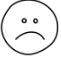 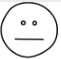 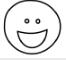 Que pensez-vous de votre score ? …………………………………………………………………………………………………………………….
…………………………………………………………………………………………………………………….…………………………………………………………………………………………………………………….D’après vos résultats, quels sont vos points forts cette année ?………………………………………………………………………………………………………………………………………………………………………………………………………………………………………………………………………………………………………………………………………………………………………D’après vos résultats, quels sont vos points faibles cette année ?………………………………………………………………………………………………………………………………………………………………………………………………………………………………………………………………………………………………………………………………………………………………………II. Parmi les compétences que vous avez entourées d’un 1 ou d’un 2, quelles sont celles que vous aimeriez acquérir ou approfondir ? ………………………………………………………………………………………………………………………………………………………………………………………………………………………………………………………………………………………………………………………………………………………………………III. En relisant vos réponses, à votre avis, que devez-vous améliorer pour assurer votre réussite scolaire et professionnelle ?………………………………………………………………………………………………………………………………………………………………………………………………………………………………………………………………………………………………………………………………………………………………………………………………………………………………………………………………………………………………………………………………………………………………………………………………………………………………………………………………………………………………………………………………………………IV. Quels métiers aimeriez-vous exercer après votre bac professionnel ? Donnez-en trois.…………………………………………………………………………………………………………………………….………………………………………………………………………………………………………………..………………………………………………………………………………………………………………………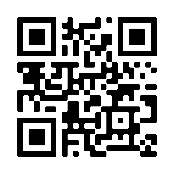 V. En quoi vos points forts vous seront-ils utiles dans votre métier ? Pour répondre à cette question, allez sur le site de l’Onisep et tapez dans la barre de recherche le nom du métier que vous voudriez exercer. Comparez les compétences décrites dans la fiche métier à celles que vous avez développées dans le cadre de votre bac professionnel. 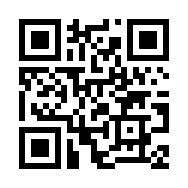 Si vous n’avez pas d’idée de métier, vous pouvez découvrir les métiers par ordre alphabétique ou par secteur.Astuce : en menant vos recherches sur les fiches métiers, vous pourrez découvrir des vidéos et de nombreuses informations. En cliquant sur (en haut, à droite), vous accéderez à ces informations classées en sous-rubriques, plus faciles pour se repérer !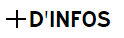 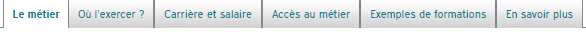 À vous de jouer ! Complétez le tableau en fonction des métiers que vous aimeriez exercer. VI. Pour chacun des 3 métiers choisis, informez-vous dès maintenant sur les choix que vous aurez à faire en terminale : intégrer la vie active ou continuer vos études. Aidez-vous des fiches métiers et des exemples de formations proposées. Notez vos choix dans le tableau suivant :Astuce : si vous avez cliqué sur                       allez sur l’onglet « Accès au métier » pour identifier les parcours de formation.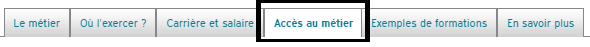 VII. Pour une initiation à Parcoursup : en quoi ces compétences vous seront-elles utiles dans la (ou les) formation(s) que vous pourriez choisir de suivre dans l’enseignement supérieur ? (Vous pouvez comparer vos compétences acquises et en voie d’acquisition avec celles attendues par les formations que vous avez choisies – cf. Parcoursup).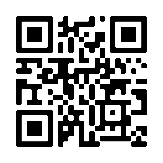  Cliquez sur l’onglet  pour effectuer votre recherche). 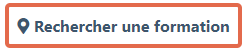 ……………………………………………………………………………………………………………………………………………………………………………………………………………………………………………………………………………………………………………………………………………………………………………………………………………………………………………………………………………………………………………………………………………………..……………………………….………………………………………………………………………………………………………………………………………………………VIII. Pour obtenir votre bac professionnel, vous avez participé à la réalisation d’un chef-d’œuvre. Quelles sont les compétences que vous avez acquises dans ce cadre et qui pourraient vous aider pour votre projet de formation ou bien dans votre projet personnel ?…………………………………………………………………………………………………………………………………………………………………………………………………………………………………………………………………………………………………………………………………………………………………………………………………………………………………………………………………………………………………………………………………………………………………………………….………………………………..IX. Et si vous mettiez vos compétences en valeur, en vous créant un profil,  CV et lettres de motivation sur Europass ? Vous pourrez ainsi rendre vos candidatures lisibles par les recruteurs et avoir accès à des formations ou à des offres d’emploi ciblées. N’hésitez pas à demander conseil aux professionnels de l’orientation dans votre établissement scolaire ou en CIO.Enfin, n'oubliez pas, vous n'êtes pas seuls !  Vos professeurs et les psychologues de l'Éducation nationale sont à votre écoute en établissement et au CIO.   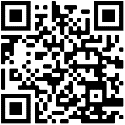  Par téléphone, tchat ou mail les conseillers de MOEL  (mon orientation en ligne) sont 
                  également à votre disposition.   Soyez fiers de votre travail et échangez avec vos proches !   Pensez à conserver une trace de vos séances en les déposant par exemple dans FOLIOS via votre ENT ou dans un fichier dédié sur votre ordinateur.
Vous avez aimé cette activité ?  Partagez-la autour de vous !Vos niveaux de compétenceTravailler en groupe1   -   2   -   3Travailler à l'écrit1   -   2   -   3Participer oralement1   -   2   -   3Rechercher des informations1   -   2   -   3Faire un exposé1   -   2   -   3Écouter les autres1   -   2   -   3Aider les autres1   -   2   -   3Prendre des initiatives1   -   2   -   3Animer un groupe1   -   2   -   3S'adapter à une nouvelle situation de travail 1   -   2   -   3Travailler en autonomie1   -   2   -   3Respecter les consignes précisément1   -   2   -   3S'organiser, gérer son temps, ses dossiers1   -   2   -   3Relire les cours de la journée le soir1   -   2   -   3Être attentif et concentré en cours1   -   2   -   3Être à l'aise au téléphone1   -   2   -   3Être à l'aise en face d'un adulte1   -   2   -   3Aller jusqu'au bout d'une démarche1   -   2   -   3Utiliser l'informatique1   -   2   -   3Pratiquer les langues vivantes1   -   2   -   3Exercer une activité sportive1   -   2   -   3Exercer une activité artistique1   -   2   -   3Autre compétence (précisez laquelle) : …………………………………….1   -   2   -   3Totaux des points :               /69Exemple : métier choisi : vendeur / vendeuse en magasinExemple : métier choisi : vendeur / vendeuse en magasinExemple : métier choisi : vendeur / vendeuse en magasinLes compétences attendues par le métier :Vos compétences acquises (en classe et en PFMP, voir tableau 1) :Les compétences à acquérir (y compris en PFMP):Exemples : 
tenue vestimentaire impeccable, écoute, disponibilité, amabilité, bonne expression orale, connaissance des produits à vendre et des nouveautés, inventaire des stocks, commandes de réapprovisionnement, encaissement, comptabilité,connaissance d'une langue étrangère.Exemples : tenue pro impeccableécouter les autres  et travailler en groupe,participer oralement,rechercher des informations,respecter les consignesprécisément.Exemples :animer un groupe (de vendeurs), être à l'aise au téléphone,prendre des initiatives,travailler en autonomie,m'organiser, gérer mon temps, (mes tâches),pratiquer les langues vivantes.Métier choisi : Métier choisi : Métier choisi : Les compétences attendues par le métier :Vos compétences acquises (en classe et en PFMP, voir tableau 1) :Les compétencesà acquérir (y compris en PFMP) :Métier choisi : Métier choisi : Métier choisi : Les compétences attendues par le métier :Vos compétences acquises (en classe et en PFMP, voir tableau 1) :Les compétencesà acquérir (y compris en PFMP) :Métier choisi : Métier choisi : Métier choisi : Les compétences attendues par le métier :Vos compétences acquises (en classe et en PFMP, voir tableau 1) :Les compétencesà acquérir (y compris en PFMP) :Choix de métierVie active : où ?Formation post-bac